INDICAÇÃO Nº 2506/2015Sugere ao Poder Executivo estudo para instalação de lombada na Rua Dr. Cícero Jones em frente ao número 257, em frente à creche no bairro Linópolis, neste município.Excelentíssimo Senhor Prefeito Municipal,                                   Nos termos do Art. 108 do Regimento Interno desta Casa de Leis, dirijo - me a Vossa Excelência para sugerir que, por intermédio do Setor competente, que seja realizado instalação de lombada na Rua Dr. Cícero Jones em frente ao número 257,em frente à creche no bairro Linópolis, neste município.Justificativa:                         Moradores das referidas reclamam da falta de responsabilidade de alguns motoristas que trafegam pela referida rua em alta velocidade colocando em risco de acidente e morte, principalmente de crianças que estudam na creche. Moradores em sua maioria pais de alunos solicitam a instalação de um redutor de velocidade no local.Plenário “Dr. Tancredo Neves”, em 22 de junho de 2.015.Celso Ávila- vereador - 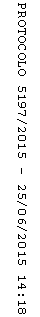 